                                							  19. Januar 2015   Bewerbung des Erzbischöflichen Suitbertus-GymnasiumsInnovationspreis 2015ErgänzungSehr geehrter Herr Nielen,bitte nehmen Sie folgende Ergänzung, die sich kürzlich ergab, zu den Bewerbungsunterlagen:Am 25. Februar 2015 wird Frau Schwedhelm, Dezernentin für kath. Schulen in Niedersachsen, gemeinsam mit einigen Schulleiterinnen und Schulleitern kath. Schulen zum Suitbertus-Gymnasium zu einem Erfahrungsaustausch kommen. Sie sind sehr interessiert, das Konzept der Neuen Autorität in ihre pädagogische Schulentwicklung aufzunehmen! Herr Lemme, unser Referent zu dem Thema und Mitveranstalter der damaligen Fachtagung, wird ebenfalls anwesend sein, natürlich auch Herr Kainzmaier als Vorsitzender der pädagogischen Schulentwicklungsgruppe und Herr Dr. Hemming als Vorsitzender der Schulpflegschaft.Mit freundlichen Grüßengez. Claudia Haupt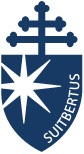 Erzbischöfliches Suitbertus-GymnasiumDüsseldorf – KaiserswerthAn St. Swidbert 5340489 DüsseldorfTel. 0211 – 15 92 50 – 0Fax 0211 – 15 92 50 –22verwaltung@suitbertus.deSuitbertus-Gymnasium, An St. Swidbert 53, 40489 DüsseldorfSuitbertus-Gymnasium, An St. Swidbert 53, 40489 DüsseldorfSuitbertus-Gymnasium, An St. Swidbert 53, 40489 Düsseldorf